H O T Ă R Â R E A  Nr. 106din 31 august 2016privind aprobarea prelungirii Contractului de concesiune Nr. 19/19396 din 5 septembrie 2006 pentru terenul cu destinația ”Extindere la parterul blocului” Consiliul Local al Municipiului Dej, întrunit în şedinţă ordinară  din data de 31 august 2016;          Având în vedere proiectul de hotărâre, prezentat din iniţiativa primarului Municipiului Dej, întocmit în baza Referatului Nr. 14.803 din data de 15 iulie 2016, al Serviciului de Urbanism şi Amenajarea Teritoriului prin care se propune, ca urmare a solicitării depuse de S.C. LAVANDULE FARMIMPEX S.R.L., cu sediul în Dej, Strada Constantin Dobrogeanu Gherea, Nr. 6, Bl. V 02, Ap. 17, beneficiar a Contractului de concesiune Nr. 19/19396 din 5 septembrie 2006, pentru terenul situat în Municipiul Dej, Strada Constantin Dobrogeanu Gherea, Nr. 6, Bl. V 02, Ap. 17, în suprafață de 17 m.p., pe care este edificată „Extinderea la parterul blocului – Farmacie”, aprobarea prelungirii Contractului de concesiune, pentru o perioadă egală cu jumătate din durata sa iniţială, deci cu 5 ani, proiect avizat favorabil în ședința de lucru a comisiei de urbanism din data de 31 august 2016;În temeiul prevederilor Art. 7, alin. (3) din Ordonanța de Urgență Nr. 54 din 28 iunie 2006 privind regimul contractelor de concesiune de bunuri proprietate publică şi Art. 36,  alin. (2), lit. c), alin. (5), lit. a) şi Art. 45, alin. (3) din Legea Nr. 215 /2001 privind administraţia publică locală, republicată, cu completările și modificările ulterioare,H O T Ă R Ă Ș T E:         	Art. 1. Aprobă prelungirea pentru o perioadă de 5 ani a Contractului de concesiune Nr. 19/19396 din 5 septembrie 2006, pentru terenul pe care este edificată extinderea la parterul blocului – Farmacie, situat în Municipiul  Dej, Strada Constantin Dobrogeanu Gherea, Nr. 6, Bl. V 02, Ap. 17, în suprafață de 17 m.p., conform Documentației cadastrale întocmită de S.C. ARICAD PROIECT SRL-D.          Beneficiarul Contractului de concesiune Nr. 19/19396 din 5 septembrie 2006, este S.C. LAVANDULE FARMIMPEX S.R.L.Art. 2. Redevenţa pentru terenul în suprafață de 17 m.p. va fi de 563,20 lei/an. Redevenţa se va indexa anual cu rata inflaţiei.Art. 3. Cu ducerea la îndeplinire a prevederilor prezentei hotărâri se încredinţează Primarul Municipiului Dej prin Serviciul  de Urbanism şi Amenajarea Teritoriului din cadrul Direcţiei Tehnice şi Serviciul Taxe şi impozite din cadrul Direcţiei Economice a Primăriei Municipiului Dej.Preşedinte de şedinţă,Giurgiu Gheorghe         Nr. consilieri în funcţie - 19	                                                Constrasemnează,	           Nr. consilieri prezenţi    -18                                                            Secretar            Nr. voturi pentru            -18                                                       Jr. Pop Cristina           Nr. voturi împotrivă       -            Abţineri 		   - 	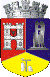 ROMÂNIAJUDEŢUL CLUJCONSILIUL LOCAL AL MUNICIPIULUI DEJStr. 1 Mai nr. 2, Tel.: 0264/211790*, Fax 0264/223260, E-mail: primaria@dej.ro